Bon dia vikings, vikingues i xefs! 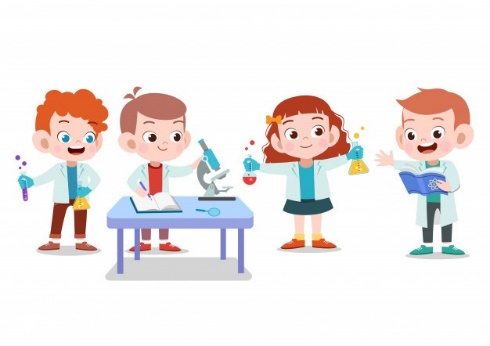 Com bé sabeu la setmana passada vam concloure el tema de les plantes i per aquesta setmana us volem convidar a fer un viatge en el temps. El nostre viatge s’inicia en aquell punt on van començar les coses i anirem fent parades per adonar-nos dels canvis que es van produint en la nostra forma de treballar i de viure i que han fet a l’home la vida més fàcil. 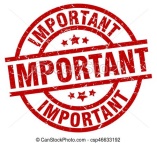 I ara comença la vostra feina:          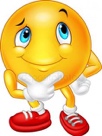 Qui creieu què ha provocat aquests canvis?________________________________________________________Segurament que tothom l’ha encertat: els científics.  Aquestes setmanes serem: AJUDANTS DE CIENTÍFICS!! COMENCEM!!Però només podreu ser uns bons ajudants de científic si sabeu respondre el repte número 1: 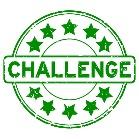 Què fan els científics?.....................................................................................................................................Per poder convertir-nos en ajudants de científics, la nostra feina d’aquesta setmana consisteix en mirar al nostre voltant i descobrir de què estan fetes les diferents coses que veiem.La primera paraula que hem de conèixer és matèria.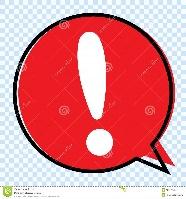 I aquí teniu el repte número 2: Què és la matèria?....................................................................................................................................................................................................................................................................De què està formada la matèria?...................................................................................................................................................................................................................................................................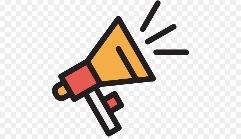 Molt bé! Avancem una miqueta més. Avui volem conèixer dos elements científics: el pes i el volum.Per això com bons científics començarem a investigar.Següent repte:   Què pesa més una cosa gran o una cosa petita?............................................................................................Compara: pesa més que. (Per alguns objectes podeu utilitzar les mans de balança )Una taula o una cadira.       Una  taula  pesa  més  que  una   cadira.Un elefant o un lleó...................................... pesa     més     que ..................................................Un coixí o un llibre.               ............................................................................................................................Una grapadora o un got de plàstic.............................................................................................................................   Un enciam o una taronja.          ......................................................................Un martell o una pilota.               .........................................................................................................................Fes un cercle en l’activitat anterior a l’objecte que té més volum. Recordeu que volum és l’espai que ocupa.Exemple:  Una taula  o una cadira.Escriu els objectes que pesen poc i tenen més volum?....................................................................................................................................................................................................................................................................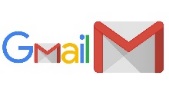 PER CONTINUAR TREBALLANT:Ara seguirem la nostra investigació amb la història del lleó i el ratolí. Llegiu-la atentament en veu alta per les vostres famílies i responeu les preguntes sobre la lectura.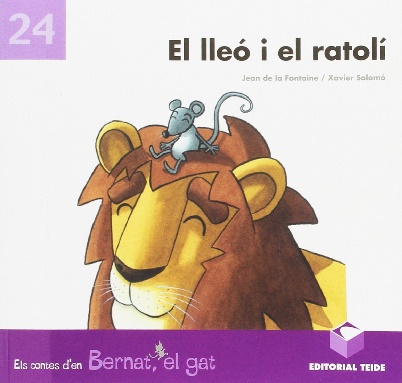 Conte: El lleó i el ratolí Hi havia una vegada un ratolí molt petit i decidit a qui li agradava molt passejar-se. Sempre estava content i es movia pegant botets:  “i”, “i”.Heus aquí que un dia va trobar un lleó profundament adormit.El ratolí, que era agosarat i curiós, no es va poder estar d’ensumar-lo un poquet i mirar-se’l ben de prop.Tant i tant de gust devia passar-hi que quan el lleó va despertar-se encara el va veure. I mai no diríeu on! Justet, justet tocant la seva temuda pota. L’urpa del lleó!El lleó va obrir la boca, se’l va mirar de fit a fit, l’agafà per la cua i li va dir:Ah! Com goses passejar-te entre les meves potes?“I”, “i”, espereu un moment, senyor lleó –va dir el ratolí amb la seva veu primeta–. Vos he despertat sense voler. No em mengeu! Tanmateix soc tan petit que no us atiparé gens. Deixeu-me partir i potser algun dia us podré tornar el favor.Ha, ha, ha! –va riure el lleó, incrèdul–. I com et pot passar pel cap que jo, el rei dels animals, hagi de necessitar mai ajuda d’un com tu, tan petit?“I”, “i”, això mai no se sap. Deixeu-me anar i us estaré tota la vida agraït.En aquell moment el rei dels animal va voler ser generós i va deixar escapar el ratolí.Al cap d’uns dies el lleó, corrent atropellat, va caure en una trampa que uns caçadors li havien parat. I llavors sí que la seva gran força  no podia servir-li de res!La trampa era una gran xarxa feta de cordes gruixades, i el lleó, és clar, no sabia desfer-la. No feia més que llançar seguit, seguit, rugits terribles de ràbia i de dolor.Llavors el ratolí va sentir aquells terribles crits i, tafaner com era, va voler anar-hi a ficar el nas. Tot d’una va reconèixer el lleó que li havia perdonat la vida. I  li va dir:“I”, “i”, no passeu ànsia que ara sortireu d’aquí.I el ratolí començà a rosegar una corda, rec-rec, rec-rec!, fins que la va tenir tallada. I amb dues més, rec-rec, rec-rec!, ja hi va fer un bon forat a la xarxa, i el lleó en pogué sortir.El lleó li va donar les gràcies de tot cor i es varen dir adéu com a bons amics.Qui ho havia de dir?I doncs sí. Això que va passar amb el lleó i el ratolí passa ben sovint al món.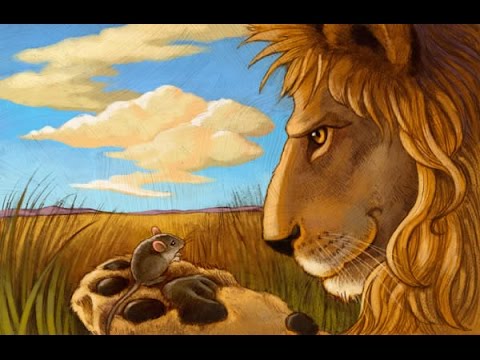 Ara respon les preguntes següents:Marca amb una V o una F  si les afirmacions següents són vertaderes o falses.Com va convèncer el ratolí al lleó per què el deixes escapar i no se’l mengés?............................................................................................................................................................................................................................................................................................Com va rescatar el ratolí al lleó de la trampa que li havien parat els caçadors?............................................................................................................................................................................................................................................................................................Creieu que el lleó va actuar correctament al no menjar-se al ratolí? Explica per què?............................................................................................................................................................................................................................................................................................PER CONTINUAR TREBALLANT:¿Qué hace un cocodrilo por la noche?Utilizar este link para poder ver la historia del cocodrilo y la noche y responder las preguntas que tenéis a continuación:https://www.youtube.com/watch?v=KfIU6dvEB4k¿Por qué salía por la noche Coco?______________________________________________________________________________________________________¿Quién fue su primer amigo o amiga? ______________________________________________________________________________________________________¿Por qué es importante tener amigos?¿Cuándo os gusta estar solos?______________________________________________________________________________________________________PARA SEGUIR TRABAJANDO:CASTELLANO: LIBRO DIGITAL VICENS VIVESTEMA 5.ORTOGRAFIA. La letra J. Páginas 34 y 35.PER CONTINUAR TREBALLANT:MATEMÀTIQUES:DEL LLIBRE DIGITAL VICENS VIVESTEMA 7:OPERACIONS: Pàgina 114 i 115.SITUACIÓ COMPETENCIAL: BALANÇA I PES:  Pàgines 124 i 125.*VOLUNTARI: Si necessiteu més activitats de matemàtiques podeu fer les activitats digitals del ratolí de les pàgines 124 i 125.* Recordeu que les activitats del llibre digital de matemàtiques les podeu fer en un full en blanc o amb les eines del ratolí, segons us resulti més senzill de fer.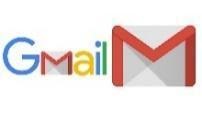 EXERCICI FÍSIC: Som conscients que no tothom disposa de molt espai a casa, igual que no de tot el material; és aquí on hem d’intentar ser creatius. És molt important que cada dia es faci una miqueta d’exercici. Aquests exercicis els combinarem en diferents rutines: Estiraments, Coreografies, Ioga, Exercicis de força, Exercicis de precisió (maneig d’objectes), sempre podem deixar anar la creativitat i crear algun repte que impliqui alguna dificultat física.Totes aquestes propostes s’aniran penjant al Bloc d’educació Física creat a la Web de l’escola: https://agora.xtec.cat/ceipmargallo/bloc-deducacio-fisica/Per aquesta setmana s’han penjat una sèrie d’exercicis cardiovasculars a través de rutines d’aeròbic. La idea és que pugueu realitzar algunes de les rutines tres dies al llarg de la setmana. I que al llarg de la setmana, després d’haver practicat una miqueta, sigueu capaços de portar el repte que se us presento: muntar la vostra pròpia rutina. -VOLUNTARI: Enviar vídeo del repte al correu d’aula amb l’assumpte: “Educació Física Repte Aeròbic ”  Recordeu que aquest repte el teníem penjat ja la setmana passada!! Els qui no vau tenir temps la setmana anterior teniu un aquests dies per enviar les vostres rutines.-VOLUNTARI: Fer-se fotografies, gravar-se i penjar a les xarxes socials amb el hashtag #jomargallodesdecasa #repteaeròbic #aeròbicmargalló MÚSICA:Per aquesta setmana us deixo una activitat molt fàcil i divertida: https://www.youtube.com/watch?v=KLSf36iPqu8&list=RDum0aM4rhcgg&index=33És un joc on hem de picar els ritmes de cada paraula. Podeu fer-ho picant de mans. Quan toca picar “PAN” només hem de fer un cop de mans, quan toca picar “CASA” hem de fer dos cops, i quan toca picar “MARIPOSA” hem de fer 4 cops. Per ajudar-vos, podeu dir la paraula en veu alta com fa la noia del vídeo. Practiqueu a veure si podeu seguir els ritmes.ANGLÈS:Aquesta setmana continuem amb el projecte d’emocions. Ara haureu de fer l’stage 2, però no cal córrer, teniu dues setmanes per a fer-ho. Així que us animo a anar practicant amb les activitats i els kahoots. Aquí teniu l’enllaç directe a l’stage 2:https://englishmargallo.wixsite.com/englishmargallo/ci-p1stage2Si teniu algun dubte, recordeu que ens podeu contactar a l’adreça d’e-mail de la vostra classe, fent servir com a assumpte la paraula “ENGLISH”. FRASES:VERITAT(V)FALS(F)El ratolí es va trobar un lleó profundament adormit.El lleó en veure el ratolí entre les seves potes se’l va menjar d’una mossegada.El lleó va deixar escapar el ratolí.Uns caçadors li van parar una trampa al lleó.El ratolí, en veure el lleó atrapat, no va voler ajudar-lo.El lleó i el ratolí es van convertir en amics.